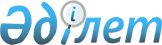 О внесении изменений и дополнений в решение городского маслихата от 21 декабря 2006 года N35/318-3с "О бюджете города Шымкента на 2007 год"
					
			Утративший силу
			
			
		
					Решение Шымкентского городского маслихата N 41/409-3с от 24 июля 2007 года. Зарегистрировано управлением юстиции города Шымкента N 14-1-60 от 31 июля 2007 года. Утратило силу с истечением срока применения - письмо Маслихата города Шымкента от 30 ноября 2009 года N 1-314      Сноска. Утратило силу с истечением срока применения - письмо Маслихата города Шымкента от 30.11.2009 N 1-314.

      В соответствии с  пунктом 1 статьи 111 Бюджетного кодекса Республики Казахстан,  Законом Республики Казахстан "О местном государственном управлении в Республике Казахстан" и решением Южно-Казахстанского областного маслихата от 19 июля 2007 года  N 34/379-III "О внесении изменений и дополнений в решение Южно-Казахстанского маслихата от 7 декабря 2006 года  N 27/305-III "Об областном бюджете на 2007 год" городской маслихат  РЕШИЛ :       

      1. Внести в решение городского маслихата от 21 декабря 2006 года  N 35/318-3с "О бюджете города Шымкента на 2007 год" (зарегистрировано в Реестре государственной регистрации нормативных правовых актов за N 14-1-43, опубликовано в газетах "Шымкент келбеті", "Панорама Шымкента" 12 января 2007 года, внесены изменения и дополнения решением городского маслихата от 8 февраля 2007 года  N 36/345-3с "О внесении изменений и дополнений в решение городского маслихата от 21 декабря 2006 года N 35-318-3с "О бюджете города Шымкента на 2007 год", зарегистрировано в Реестре государственной регистрации нормативных правовых актов за N 14-1-50, опубликовано в газетах "Шымкент келбеті", "Панорама Шымкента" 2 марта 2007 года, N 9-10; решением городского маслихата от 21 мая 2007 года N 39/385-3с "О внесении изменений и дополнений в решение городского маслихата от 21 декабря 2006 года N 35-318-3с "О бюджете города Шымкента на 2007 год", зарегистрировано в Реестре государственной регистрации нормативных правовых актов за N 14-1-54, опубликовано в газетах "Шымкент келбеті", "Панорама Шымкента" 1 июня 2007 года, N 22) следующие изменения и дополнения: 

      в пункте 1: 

      в подпункте 1): 

      цифры "36 438 721" заменить цифрами "39 471 945"; 

      цифры "16 113 921" заменить цифрами "16 156 921"; 

      цифры "35 272" заменить цифрами "24 941"; 

      цифры "17 024 272" заменить цифрами "19 856 116"; 

      цифры "3 265 256" заменить цифрами "3 433 967"; 

      в подпункте 2): 

      цифры "32 778 017" заменить цифрами "34 734 841"; 

      в подпункте 3): 

      цифры "3 660 704" заменить цифрами "3 884 104"; 

      в подпункте 5): 

      цифры "-100 000" заменить цифрами "976 400"; 

      в пункте 3: 

      цифры "61 725" заменить цифрами "86 725"; 

      цифры "15 363" заменить цифрами "40 363"; 

      в пункте 7-1: 

      в абзаце одинадцатом цифры "1 270" заменить цифрами "152"; 

      в абзаце тринадцатом цифры "3 123" заменить цифрами "4 368"; 

      дополнить абзацами следующего содержания: 

      "на внедрение новых технологий государственной системы в сфере образования - 41 485 тыс.тенге";        

      "на возмещение потерь поступлений в бюджет - 8 088 тыс.тенге"; 

      в пункте 7-2: 

      в абзаце третьем цифры "2 272 148" заменить цифрами "2 281 014"; 

      в абзаце пятом цифры "662 331" заменить цифрами "772 476"; 

      в пункте 9: 

      цифры "465 000" заменить цифрами "1 541 400"; 

      приложения 1,2,4 к указанному решению изложить в новой редакции согласно приложениям 1,2,3 к 

      настоящему решению.       2. Настоящее решение вводится в действие с 1 января 2007 года.       Председатель сессии 

    городского  маслихата       Секретарь 

    городского маслихата       

Приложение 1 к решению 

Шымкентского городского маслихата 

от 24 июля 2007 года N 41/409-3 

Приложение 1 к решению 

Шымкентского городского маслихата 

от 21 декабря 2006 года  N 35/318-3с             Бюджет города на 2007 год 

Приложение 2 к решению 

Шымкентского городского маслихата 

от 24   июля 2007 года N 41/409-3с 

Приложение 2 к решению 

Шымкентского городского маслихата 

от 21 декабря 2006 года  N 35/318-3с         Перечень бюджетных программ развития городского бюджета на 2007 год, направленных на реализацию бюджетных инвестиционных проектов (программ) и на формирование или увеличение уставного капитала юридических лиц. 

Приложение 3 к решению 

Шымкентского городского маслихата 

от 24 июля 2007 года N 41/409-3c 

Приложение 4 к решению 

Шымкентского городского маслихата 

от 21 декабря 2006 года  N 35/318-3с         Бюджетные программы районов в городе на 2007 год 
					© 2012. РГП на ПХВ «Институт законодательства и правовой информации Республики Казахстан» Министерства юстиции Республики Казахстан
				Категория Категория Категория Категория Сумма,  тыс.тенге 
Класс Класс Класс Наименование Подкласс Подкласс Подкласс Подкласс 1 
2 
3 
І. ДОХОДЫ 
39 471 945 1 Налоговые поступления 16 156 921    01 Подоходный налог 2 944 366    2 Индивидуальный подоходный налог 2 944 366    03 Социальный налог 4 333 821    1 Социальный налог 4 333 821    04 Налоги на собственность 1 619 856    1 Hалоги на имущество                840 944    3 Земельный налог                385 897    4 Hалог на транспортные средства                392 930    5 Единый земельный налог                    85    05 Внутренние налоги на товары, работы и услуги 7 125 729    2 Акцизы  6 667 189    3 Поступления за использование природных и других ресурсов                187 881    4 Сборы за ведение предпринимательской и профессиональной деятельности                270 659    08 Обязательные платежи, взимаемые за совершение юридически значимых действий и (или) выдачу документов уполномоченными на то государственными органами или должностными лицами                133 149    1 Государственная пошлина                133 149    2 Неналоговые поступления                24 941    01 Доходы от государственной собственности                    9 313 1 Поступления части чистого дохода государственных предприятий                    1 553 5 Доходы от аренды  имущества, находящегося в государственной собственности                    7 700    Категория Категория Категория Категория Сумма,  тыс.тенге   Класс     Класс     Класс   Наименование   Подкласс   Подкласс   Подкласс   Подкласс 1  
2  
3 7 Вознаграждения (интересы) по кредитам, выданным из государственного бюджета                         60    02 Поступления от реализации товаров (работ, услуг) государственными учреждениями, финансируемыми из государственного бюджета 130 1 Поступления от реализации товаров (работ, услуг) государственными учреждениями, финансируемыми из государственного бюджета 130 03 Поступления денег от проведения государственных закупок, организуемых государственными учреждениями, финансируемыми из государственного бюджета 38 1 Поступления денег от проведения государственных закупок, организуемых государственными учреждениями, финансируемыми из государственного бюджета 38 04 Штрафы, пеня, санкции, взыскания, налагаемые государственными учреждениями, финансируемыми из государственного бюджета, а также содержащимися и финансируемыми из бюджета (сметы расходов) Национального Банка Республики Казахстан                   13 844 1 Штрафы, пеня, санкции, взыскания, налагаемые государственными учреждениями, финансируемыми из государственного бюджета, а также содержащимися и финансируемыми из бюджета (сметы расходов) Национального Банка Республики Казахстан                   13 844 06 Прочие неналоговые поступления                1 616 1 Прочие неналоговые поступления              1 616 3 Поступления от продажи основного капитала 19 856 116    01 Продажа государственного имущества, закрепленного за государственными учреждениями             9 744 298    1 Продажа государственного имущества, закрепленного за государственными учреждениями             9 744 298    03 Продажа земли и нематериальных активов 10 111 818    1 Продажа земли 10 111 538 2 Продажа нематериальных активов             280 4 Поступления трансфертов 3 433 967    02 Трансферты из вышестоящих органов государственного управления             3 433 967    2 Трансферты из областного бюджета             3 433 967    Функциональная группа Функциональная группа Функциональная группа Функциональная группа Функциональная группа Функциональная группа Функциональная подгруппа Функциональная подгруппа Функциональная подгруппа Функциональная подгруппа Функциональная подгруппа Администратор бюджетных программ Администратор бюджетных программ Администратор бюджетных программ Администратор бюджетных программ Программа Программа 1 
2 
3 
ІІ. ЗАТРАТЫ  
34 734 841 01 
Государственные услуги общего характера 243 026 1 Представительные, исполнительные и другие органы, выполняющие общие функции  государственного управления 192 367 112 Аппарат маслихата района (города областного значения) 8 560 001 Обеспечение деятельности маслихата района (города областного значения) 8 560 122 Аппарат акима района (города областного значения) 104 320 001 Обеспечение деятельности акима района (города областного значения) 104 320 123 Аппарат акима района в городе, города районного значения, поселка, аула (села), аульного (сельского) округа 79 487 001 Функционирование аппарата акима района в городе, города районного значения, поселка, аула (села), аульного (сельского) округа 79 487 2 Финансовая  деятельность 32 780 452 Отдел финансов района (города областного значения) 32 780 001 Обеспечение деятельности Отдела финансов 22 580 003 Проведение оценки имущества в целях налогообложения 10 000 011 Учет, хранение, оценка и реализация имущества, поступившего в коммунальную собственность 200 5 Планирование и статистическая деятельность 17 879 453 Отдел экономики и бюджетного планирования района (города областного значения) 17 879 001 Обеспечение деятельности Отдела экономики и бюджетного планирования 17 879 02 
Оборона 19 772 1 Военные нужды 19 772 122 Аппарат акима района (города областного значения) 19 772 005 Мероприятия в рамках исполнения всеобщей воинской обязанности 19 772 Функциональная группа Функциональная группа Функциональная группа Функциональная группа Функциональная группа Функциональная группа Функциональная подгруппа Функциональная подгруппа Функциональная подгруппа Функциональная подгруппа Функциональная подгруппа Администратор бюджетных программ Администратор бюджетных программ Администратор бюджетных программ Администратор бюджетных программ Программа Программа 1 
2 
3 03 
Общественный порядок, безопасность, правовая, судебная, уголовно-исполнительная деятельность 371 168 1 Правоохранительная деятельность 371 168 458 Отдел жилищно-коммунального хозяйства, пассажирского транспорта и автомобильных дорог района (города областного значения) 371 168 021 Эксплуатация оборудования и средств по регулированию дорожного движения в населенных пунктах 371 168 04 
Образование 7 365 772 1 Дошкольное воспитание и обучение 887 196 123 Аппарат акима района  в городе, города  районного значения, поселка, аула (села), аульного (сельского округа) 887 196 004 Обеспечение деятельности организаций дошкольного воспитания и обучения 887 196 2 Начальное общее, основное общее, среднее общее образование 5 545 397 464 Отдел образования района (города областного значения) 5 545 397 003 Общеобразовательное обучение 5 217 086 005 Приобретение и доставка учебников, учебно-методических комплексов для государственных организаций образования (города областного значения) 50 032 006 Дополнительное образование для детей и юношества 236 794 010 Внедрение новых технологий государственной системы в сфере образования 41 485 9 Прочие услуги в области образования 933 179 464 Отдел образования района (города областного значения) 35 356 001 Обеспечение деятельности отдела образования 17 229 116 Развитие человеческого капитала в рамках электронного правительства 18 127 467 Отдел строительства района (города областного значения) 897 823 002 Развитие объектов образования 897 823 06 
Социальная помощь и социальное обеспечение 465 240 2 Социальная помощь 391 264 Функциональная группа Функциональная группа Функциональная группа Функциональная группа Функциональная группа Функциональная группа Функциональная подгруппа Функциональная подгруппа Функциональная подгруппа Функциональная подгруппа Функциональная подгруппа Администратор бюджетных программ Администратор бюджетных программ Администратор бюджетных программ Администратор бюджетных программ Программа Программа 1 
2 
3 123 Аппарат акима района в городе, города районного значения, поселка, аула (села), аульного (сельского) округа 13 586 003 Оказание социальной помощи нуждающимся гражданам на дому 13 586 451 Отдел занятости и социальных программ района (города областного значения) 327 678 002 Программа занятости 54 408 005 Государственная адресная социальная помощь 56 000 006 Жилищная помощь 30 152 007 Социальная помощь отдельным категориям нуждающихся граждан по решениям местных представительных органов 20 351 010 Материальное обеспечение детей-инвалидов, воспитывающихся и обучающихся на дому 2 273 014 Оказание социальной помощи нуждающимся гражданам на дому 0 016 Государственные пособия на детей до 18 лет 133 582 017 Обеспечение нуждающихся инвалидов специальными гигиеническими средствами и предоставление услуг специалистами жестового языка, индивидуальными помощниками в соответствии с индивидуальной программой реабилитации инвалидов 30 912 464 Отдел образования района (города областного значения) 50 000 008 Социальная поддержка обучающихся и воспитанников организаций образования очной формы обучения 50 000 9 Прочие услуги в области социальной помощи и социального обеспечения 73 976 451 Отдел занятости и социальных программ района (города областного значения) 73 976 001 Обеспечение деятельности отдела занятости и социальных программ 43 648 011 Оплата услуг по зачислению, выплате и доставке пособий и других социальных выплат 1 517 013 Социальная адаптация лиц, не имеющих определенного местожительства 28 811 Функциональная группа Функциональная группа Функциональная группа Функциональная группа Функциональная группа Функциональная группа Функциональная подгруппа Функциональная подгруппа Функциональная подгруппа Функциональная подгруппа Функциональная подгруппа Администратор бюджетных программ Администратор бюджетных программ Администратор бюджетных программ Администратор бюджетных программ Программа Программа 1 
2 
3 07 
Жилищно-коммунальное хозяйство 14 499 116 1 Жилищное хозяйство 10 118 368 458 Отдел жилищно-коммунального хозяйства, пассажирского транспорта и автомобильных дорог района (города областного значения) 701 650 002 Изъятие, в том числе путем выкупа земельных участков для государственных надобностей и связанное с этим отчуждение недвижимого имущества 620 470 004 Обеспечение жильем отдельных категорий граждан 81 180 467 Отдел строительства района (города областного значения) 9 416 718 003 Строительство жилья 6 294 491 004 Развитие и обустройство инженерно-коммуникационной инфраструктуры 3 122 227 2 Коммунальное хозяйство 708 278 458 Отдел жилищно-коммунального хозяйства, пассажирского транспорта и автомобильных дорог района (города областного значения) 500 000 026 Организация эксплуатации тепловых сетей, находящиеся в коммунальной собственности районов (городов областного значения) 500 000 467 Отдел строительства района (города областного значения) 208 278 005 Развитие объектов коммунального хозяйства 123 500 006 Развитие системы водоснабжения 84 778 3 Благоустройство населенных пунктов 3 672 470 123 Аппарат акима района в городе, города районного значения, поселка, аула (села), аульного (сельского) округа 60 997 009 Обеспечение санитарии населенных пунктов 60 997 458 Отдел жилищно-коммунального хозяйства, пассажирского транспорта и автомобильных дорог района (города областного значения) 2 508 388 015 Освещение улиц в населенных пунктах 167 176 016 Обеспечение санитарии населенных пунктов 467 172 017 Содержание мест захоронений и захоронение безродных 20 094 018 Благоустройство и озеленение населенных пунктов 1 853 946 467 Отдел строительства района (города областного значения) 1 103 085 007 Развитие объектов благоустройства 1 103 085 Функциональная группа Функциональная группа Функциональная группа Функциональная группа Функциональная группа Функциональная группа Функциональная подгруппа Функциональная подгруппа Функциональная подгруппа Функциональная подгруппа Функциональная подгруппа Администратор бюджетных программ Администратор бюджетных программ Администратор бюджетных программ Администратор бюджетных программ Программа Программа 1 
2 
3 08 
Культура, спорт, туризм и информационное пространство 638 523 1 Деятельность в области культуры 160 718 455 Отдел культуры и развития языков района (города областного значения) 138 250 003 Поддержка культурно-досуговой работы 79 590 005 Обеспечение функционирования зоопарков и дендропарков 58 660 467 Отдел строительства района (города областного значения) 22 468 011 Развитие обьектов культуры 22 468 2 Спорт 355 221 465 Отдел спорта района (города областного значения) 328 941 005 Развитие массового спорта и национальных видов спорта  298 125 006 Проведение спортивных соревнований на районном (города областного значения) уровне 30 816 467 Отдел строительства района (города областного значения) 26 280 008 Развитие объектов физической культуры и спорта 26 280 3 Информационное пространство 80 220 455 Отдел культуры и развития языков района (города областного значения) 68 020 006 Функционирование районных (городских) библиотек 50 690 007 Развитие государственного языка и других языков народов Казахстана 17 330 456 Отдел внутренней политики района (города областного значения) 12 200 002 Проведение государственной информационной политики через средства массовой информации 12 200 9 Прочие услуги по организации культуры, спорта, туризма  и информационного пространства 42 364 455 Отдел культуры и развития языков района (города областного значения) 11 166 001 Обеспечение деятельности отдела культуры и развития языков 11 166 456 Отдел внутренней политики района (города областного значения) 25 190 Функциональная группа Функциональная группа Функциональная группа Функциональная группа Функциональная группа Функциональная группа Функциональная подгруппа Функциональная подгруппа Функциональная подгруппа Функциональная подгруппа Функциональная подгруппа Администратор бюджетных программ Администратор бюджетных программ Администратор бюджетных программ Администратор бюджетных программ Программа Программа 1 
2 
3 001 Обеспечение деятельности отдела внутренней политики 22 690 003 Реализация региональных программ в сфере молодежной политики 2 500 465 Отдел спорта района (города областного значения) 6 008 001 Обеспечение деятельности отдела спорта 6 008 09 
Топливо-энергетический комплекс и недропользование 48 447 9 Прочие услуги в области топливо-энергетического комплекса и недропользование 48 447 467 Отдел строительства района (города областного значения) 48 447 009 Развитие теплоэнергетических систем 48 447 10 
Сельское, водное, лесное, рыбное хозяйство, особо охраняемые природные территории, охрана окружающей среды и животного мира, земельные отношения 59 651 1 Сельское хозяйство 8 357 462 Отдел сельского хозяйства района (города областного значения) 8 357 001 Обеспечение деятельности отдела сельского хозяйства 4 657 003 Обеспечение  функционирования скотомогильников(биотермических ям) 2 000 004 Организация санитарного убоя больных животных 1 700 6 Земельные отношения 51 294 463 Отдел земельных отношений района (города областного значения) 51 294 001 Обеспечение деятельности отдела земельных отношений 25 271 003 Земельно-хозяйственное устройство населенных пунктов 0 004 Организация работ по зонированию 5 341 006 Землеустройство, проводимое при установлении границ городо-районного значения, районов в городе, поселков, аулов (сел), аульных (сельских) округов 20 682 11 
Промышленность, архитектурная, градостроительная и строительная деятельность 164 485 2 Архитектурная, градостроительная и строительная деятельность 164 485 467 Отдел строительства района (города областного значения) 12 552 Функциональная группа Функциональная группа Функциональная группа Функциональная группа Функциональная группа Функциональная группа Функциональная подгруппа Функциональная подгруппа Функциональная подгруппа Функциональная подгруппа Функциональная подгруппа Администратор бюджетных программ Администратор бюджетных программ Администратор бюджетных программ Администратор бюджетных программ Программа Программа 1 
2 
3 001 Обеспечение деятельности отдела строительства 12 552 468 Отдел архитектуры и градостроительства района (города областного значения) 151 933 001 Обеспечение деятельности отдела архитектуры и градостроительства 102 298 003 Разработка генеральных планов застройки населенных пунктов 49 635 12 
Транспорт и коммуникации 4 434 182 1 Автомобильный транспорт 4 434 182 458 Отдел жилищно-коммунального хозяйства, пассажирского транспорта и автомобильных дорог района (города областного значения) 4 434 182 022 Развитие транспортной инфраструктуры 85 630 023 Обеспечение функционирования автомобильных дорог 4 348 552 13 
Прочие 201 642 3 Поддержка предпринимательской деятельности и защита конкуренции 8 167 469 Отдел предпринимательства района (города областного значения) 8 167 001 Обеспечение деятельности отдела предпринимательства 8 167 9 Прочие 193 475 452 Отдел финансов района (города областного значения) 86 725 012 Резерв местного исполнительного органа района (города областного значения) на неотложные затраты 44 362 013 Чрезвычайный резерв местного исполнительного органа района (города областного значения) для ликвидации чрезвычайных ситуаций природного и техногенного характера 40 363 015 Резерв местного исполнительного органа (района, города областного значения) на исполнение обязательств по решению судов 2 000 453 Отдел экономики и бюджетного планирования района (города областного значения) 39 353 003 Разработка и экспертиза технико-экономических обоснований местных  бюджетных инвестиционных проектов (программ) 39 353 Функциональная группа Функциональная группа Функциональная группа Функциональная группа Функциональная группа Функциональная группа Функциональная подгруппа Функциональная подгруппа Функциональная подгруппа Функциональная подгруппа Функциональная подгруппа Администратор бюджетных программ Администратор бюджетных программ Администратор бюджетных программ Администратор бюджетных программ Программа Программа 1 
2 
3 458 Отдел жилищно-коммунального хозяйства, пассажирского транспорта и автомобильных дорог района (города областного значения) 67 397 001 Обеспечение деятельности отдела жилищно-коммунального хозяйства, пассажирского транспорта и автомобильных дорог 67 397 15 
Официальные трансферты 6 223 817 1 Официальные трансферты 6 223 817 452 Отдел финансов района (города областного значения) 6 223 817 006 Возврат целевых трансфертов 36 074 007 Бюджетные изъятия 6 187 743 III. Операционное сальдо 3 884 104 IV. Чистое бюджетное кредитование -15 153 Бюджетные кредиты 0 Категория Категория Категория Наименование Сумма,  тыс.тенге Класс  Класс  Подкласс Подкласс 1 
2 
3 5 
Погашение бюджетных кредитов 15 153 01 Погашение бюджетных кредитов 15 153 1 Погашение бюджетных кредитов, выданных из государственного бюджета 15 153 Функциональная группа Функциональная группа Функциональная группа Функциональная группа Функциональная группа Функциональная группа Функциональная подгруппа Функциональная подгруппа Функциональная подгруппа Функциональная подгруппа Функциональная подгруппа Администратор бюджетных программ Администратор бюджетных программ Администратор бюджетных программ Администратор бюджетных программ Программа Программа 1 
2 
3 V. Сальдо по операциям с финансовыми активами 976 400 Приобретение финансовых активов 1 541 400 13 
Прочие 1 541 400 9 Прочие 1 541 400 452 Отдел финансов района (города областного значения) 1 541 400 014 Формирование или увеличение уставного капитала юридических лиц 1 541 400 6 
Поступление от продажи финансовых  активов государства 565 000 01 Поступления от продажи финансовых активов государства 565 000 1 Поступления от продажи финансовых активов внутри страны 565 000 VI. Профицит бюджета 3 775 857 VII. Использование профицита бюджета -3 775 857 Категория Категория Категория Наименование Сумма,  тыс.тенге Класс  Класс  Подкласс Подкласс 1 
2 
3 7 Поступление займов 1 565 000 01 Внутренние государственные займы 1 565 000 2 Договоры займа 1 565 000 8 Движение остатков бюджетных средств 1 469 01 Остатки бюджетных средств 1 469 1 Свободные остатки бюджетных средств 1 469 Функциональная группа Функциональная группа Функциональная группа Функциональная группа Функциональная группа Функциональная группа Функциональная подгруппа Функциональная подгруппа Функциональная подгруппа Функциональная подгруппа Функциональная подгруппа Администратор бюджетных программ Администратор бюджетных программ Администратор бюджетных программ Администратор бюджетных программ Программа Программа 1 
2 
3 16 
Погашение займов 5 342 326 1 Погашение займов 5 342 326 452 Отдел финансов района (города областного значения) 5 342 326 009 Погашение долга местного исполнительного органа 5 342 326 Функциональная группа             Наименование Функциональная группа             Наименование Функциональная группа             Наименование Функциональная группа             Наименование Функциональная группа             Наименование Функциональная подгруппа Функциональная подгруппа Функциональная подгруппа Функциональная подгруппа Администратор бюджетных программ Администратор бюджетных программ Администратор бюджетных программ Программа Программа 1 2 Инвестиционные проекты  04 Образование  9 Прочие услуги в области образования  464 Отдел образования района (города  областного значения) 116 Развитие человеческого капитала в рамках электронного правительства 467 Отдел строительства района (города  областного значения) 002 Развитие объектов образования   07 Жилищно-коммунальное хозяйство  1 Жилищное хозяйство  467 Отдел строительства района (города областного значения) 003 Строительство жилья   004 Развитие и обустройство инженерно-коммуникационной инфраструктуры 2 Коммунальное хозяйство  467 Отдел строительства района (города областного значения) 005 Развитие объектов коммунального хозяйства 006 Развитие системы водоснабжения 3 Благоустройство населенных пунктов 467 Отдел строительства района (города областного значения) 007 Развитие объектов благоустройства 08 Культура, спорт, туризм и информационное пространство 1 Деятельность в области культуры 467 Отдел строительства района (города областного значения) 011 Развитие обьектов культуры 2 Спорт 467 Отдел строительства района (города областного значения) 008 Развитие объектов физической культуры и спорта 09 Топливо-энергетический комплекс и недропользование 9 Прочие услуги в области топливо-энергетического комплекса и недропользование 467 Отдел строительства района (города областного значения) 009 Развитие теплоэнергетических систем 12 Транспорт и коммуникации 1 Автомобильный транспорт 458 Отдел жилищно-коммунального хозяйства, пассажирского транспорта и автомобильных дорог района (города областного значения) 022 Развитие транспортной инфраструктуры 13 Прочие   9 Прочие  452 Отдел финансов района (города областного значения) 014 Формирование или увеличение уставного капитала юридических лиц Функциональная группа Функциональная группа Функциональная группа Функциональная группа Функциональная группа Сумма, тыс.тенге Функциональная подгруппа Функциональная подгруппа Функциональная подгруппа Функциональная подгруппа Администратор бюджетных программ Администратор бюджетных программ Администратор бюджетных программ Программа Программа 1 2 3 1 041 266 01 Государственные услуги общего характера 79 487 Абайский район 26 808 1 Представительные, исполнительные и другие органы, выполняющие общие функции  государственного управления 26 808 123 Аппарат акима района в городе, города районного значения, поселка, аула (села), аульного (сельского) округа 26 808 001 Функционирование аппарата акима района в городе, города районного значения, поселка, аула (села), аульного (сельского) округа 26 808 Аль-Фарабийский район 25 553 1 Представительные, исполнительные и другие органы, выполняющие общие функции  государственного управления 25 553 123 Аппарат акима района в городе, города районного значения, поселка, аула (села), аульного (сельского) округа 25 553 001 Функционирование аппарата акима района в городе, города районного значения, поселка, аула (села), аульного (сельского) округа 25 553 Энбекшинский район 27 126 1 Представительные, исполнительные и другие органы, выполняющие общие функции  государственного управления 27 126 123 Аппарат акима района в городе, города районного значения, поселка, аула (села), аульного (сельского) округа 27 126 001 Функционирование аппарата акима района в городе, города районного значения, поселка, аула (села), аульного (сельского) округа 27 126 Образование 887 196 04 Абайский район 202 844 1 Дошкольное воспитание и обучение 202 844 123 Аппарат акима района в городе, города районного значения, поселка, аула (села), аульного (сельского) округа 202 844 004 Обеспечение деятельности  организаций дошкольного  воспитания и обучения 202 844 Функциональная группа Функциональная группа Функциональная группа Функциональная группа Функциональная группа Сумма, тыс. тенге Функциональная подгруппа Функциональная подгруппа Функциональная подгруппа Функциональная подгруппа Администратор бюджетных программ Администратор бюджетных программ Администратор бюджетных программ Программа Программа 1 2 3 Аль-Фарабийский район 326 066 1 Дошкольное воспитание и обучение 326 066 123 Аппарат акима района в городе, города районного значения, поселка, аула (села), аульного (сельского) округа 326 066 004 Обеспечение деятельности  организаций дошкольного  воспитания и обучения 326 066 Энбекшинский район 358 286 1 Дошкольное воспитание и обучение 358 286 123 Аппарат акима района в городе, города районного значения, поселка, аула (села), аульного (сельского) округа 358 286 004 Обеспечение деятельности  организаций дошкольного  воспитания и обучения 358 286 06 Социальная помощь и социальное обеспечение 13 586 Абайский район 4 876 2 Социальная помощь и социальное обеспечение 4 876 123 Аппарат акима района в городе, города районного значения, поселка, аула (села), аульного (сельского) округа 4 876 003 Оказание социальной помощи нуждающимся гражданам на дому 4 876 Аль-Фарабийский район 4 308 2 Социальная помощь и социальное обеспечение 4 308 123 Аппарат акима района в городе, города районного значения, поселка, аула (села), аульного (сельского) округа 4 308 003 Оказание социальной помощи нуждающимся гражданам на дому 4 308 Энбекшинский район 4 402 2 Социальная помощь и социальное обеспечение 4 402 123 Аппарат акима района в городе, города районного значения, поселка, аула (села), аульного (сельского) округа 4 402 003 Оказание социальной помощи нуждающимся гражданам на дому 4 402 07 Жилищно- коммунальное хозяйство 60 997 Абайский район 23 045 3 Благоустройство населенных пунктов 23 045 123 Аппарат акима района в городе, города районного значения, поселка, аула (села), аульного (сельского) округа 23 045 009 Обеспечение санитарии населенных пунктов 23 045 Аль-Фарабийский район 18 632 3 Благоустройство населенных пунктов 18 632 123 Аппарат акима района в городе, города районного значения, поселка, аула (села), аульного (сельского) округа 18 632 009 Обеспечение санитарии населенных пунктов 18 632 Энбекшинский район 19 320 3 Благоустройство населенных пунктов 19 320 123 Аппарат акима района в городе, города районного значения, поселка, аула (села), аульного (сельского) округа 19 320 009 Обеспечение санитарии населенных пунктов 19 320 